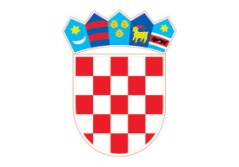              REPUBLIKA HRVATSKABJELOVARSKO – BILOGORSKA ŽUPANIJA            OPĆINA VELIKA PISANICA                   OPĆINSKO VIJEĆE	Na temelju članka 10. Zakona o savjetima mladih („Narodne novine“ broj 41/14), članka 3. Odluke o osnivanju Savjeta mladih Općine Velika Pisanica, a temeljem Odluke o raspisivanju javnog poziva za predlaganje kandidata za članove Savjeta mladih Općine Velika Pisanica od 28. rujna 2022. Općinsko vijeće Općine Velika Pisanica dana 21. studenog 2022., objavljujeJAVNI POZIVza predlaganje kandidata za članoveSavjeta mladih Općine Velika PisanicaČlanak 1.	Pokreće se postupak izbora članova Savjeta mladih Općine Velika Pisanica (u nastavku teksta Savjet mladih). 	Savjet mladih savjetodavno je tijelo Općinskog vijeća Općine Velika Pisanica koje je osnovano u cilju aktivnog uključivanja mladih u javni život općine Velika Pisanica.Članak 2.	Savjet mladih broji 5 članova, uključujući predsjednika i zamjenika predsjednika. U Savjet mladih mogu biti birane osobe s prebivalištem na području Općine, u dobi od 15-29 godina. Članove Savjeta mladih bira Općinsko vijeće na vrijeme od 3 godine.Članak 3.	Pravo predlaganja kandidata za članove Savjeta mladih imaju udruge mladih i udruge koje se bave mladima te drugi registrirani oblici organiziranja mladih sa sjedištem na području općine Velika Pisanica.Članak 4.	Prijedlog kandidata za članove Savjeta mladih treba sadržavati sljedeće podatke:naziv i sjedište predlagateljapodatke o kandidatu (ime i prezime, datum i godina rođenja, prebivalište)obrazloženje prijedlogapotpis predlagateljaČlanak 5.	Prijedlozi kandidata za članove Savjeta mladih  dostavljaju se u roku od 15 dana od objave poziva na adresu:Općina Velika Pisanica, Trg hrvatskih branitelja 3, 43 271 Velika Pisanica,„Prijedlog kandidata za članove Savjeta mladih“Članak 6.Nakon zaprimanja kandidatura za članova i zamjenike članova Savjeta mladih Općine Velika Pisanica, Povjerenstvo za izbor i imenovanja Općinskog vijeća Općine Velika Pisanica obavlja provjeru formalnih uvjeta prijavljenih kandidata te u roku od 15 dana od dana isteka roka za podnošenje prijava, sastavlja izvješće o provjeri formalnih uvjeta te utvrđuje popis važećih kandidatura.Članak 7.Izvješće o provjeri formalnih uvjeta i popis važećih kandidatura Povjerenstvo za izbor i imenovanja dostavlja Općinskog vijeću Općine Velika Pisanica te ih objavljuje na web stranicama Općine Velika Pisanica.Popis važećih kandidatura sadrži:naziv predlagatelja,ime i prezime kandidata za člana i zamjenika člana,datum i godinu rođenja kandidata za člana i zamjenika člana.Članak 8.Općinsko vijeće Općine Velika Pisanica, na prvoj sjednici nakon objave popisa važećih kandidatura za članove i zamjenike članova Savjeta mladih Općine Velika Pisanica raspravlja Izvješće o provjeri formalnih uvjeta te s popisa važećih kandidatura bira članove i zamjenike članova Savjeta mladih Općine Velika Pisanica.Članak 9.Rezultati izbora za članove i zamjenike članova Savjeta mladih Općine Velika Pisanica objavljuju se na web stranicama Općine Velika Pisanica.KLASA: 023-01/22-01/04URBROJ: 2103-19-01-22-2Velika Pisanica, 21. studenog 2022.								Predsjednica Općinskog vijeća:Marina Uher, v.r.